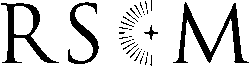 PARENT/GUARDIAN CONSENT FORMFOR YOUNG PEOPLE ATTENDING RSCM EVENTS(PLEASE COMPLETE IN BLOCK CAPITALS)